Váš list číslo/zo dňa                 Naše číslo                                                 Vybavuje/tel.číslo	       Komárno Tisztelt                 !Ezúton szeretnénk meghívni Önt a Cultplay pályázat -  Interaktív tematikus parkok létrehozása, a kulturális örökség innovatív használata SKHU/1601/1.1/209 - hivatalos nyitó sajtótájékoztatójára, melyre szeptember 4-én Komáromban kerül sor.A tájékoztatón jelen lesznek a partner önkormányzatok vezetői, bemutatásra kerülnek a látványtervek. A nyilvánosság tájékoztatást kap a kivitelezés tervezett időrendjéről is. Kérem, részvételi szándékát jelezze a primator@komarno.sk email címen, vagy a +421 35 28 51 212-es telefonszámon.Időpont: 2018. szeptember 4., 10.00Helyszín: Komárom (SK), városháza, kisterem (1. emelet)Üdvözlettel Ing. Stubendek László       polgármester 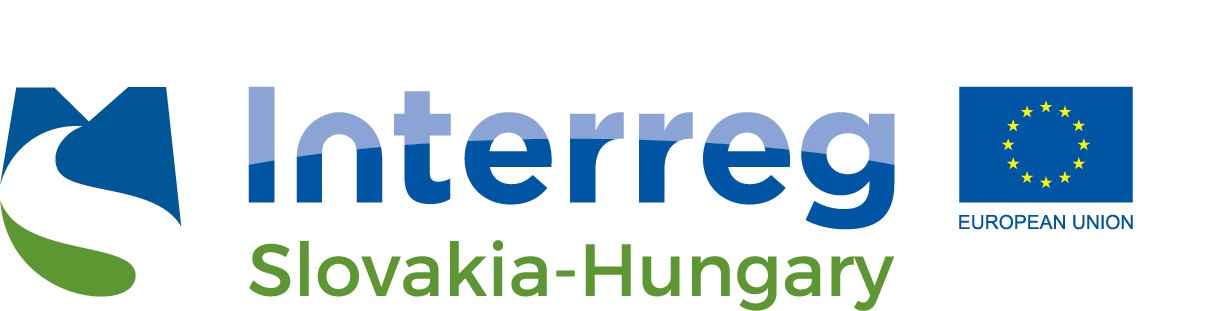                                   /PRI/2018 Mgr. Szitás Péter PhD./ 035 2851 212       7. 8. 2018